Тема: «Дикие животные»Задание 1. Отгадать загадки.Я, сознаюсь, виновата: я хитра и плутовата. Я в курятник вечерком часто бегаю тайком. (Лиса)Под соснами, под елками живет клубок с иголками. (Еж)Быстрый маленький зверек по деревьям скок-поскок. (Белка)Серый байковый зверюшка, косоглазый длинноушка.          Ну-ка, кто он, угадай и морковку ему дай. (Заяц)Кто зимой холодной ходит злой голодный? (Волк)Летом по лесу гуляет, зимой в берлоге отдыхает. (Медведь)Кто на своей голове лес носит? (Лось)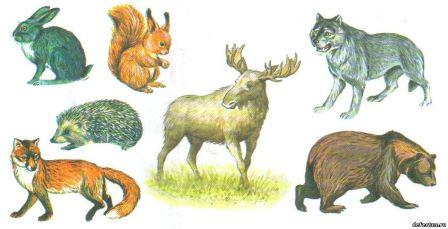 Задание 2. Родителям рекомендуется:- рассмотреть с ребенком иллюстрации с изображением зверей наших лесов — зайца, белки, волка, медведя, ежа и лисы; отметить их внешние признаки; — рассказать о том, где они живут, чем питаются; закрепить в словарном запасе ребенка названия зверей и их детенышей.Задание 3. Дидактическая игра «Назови семью» (упражнение в словообразовании): папа — медведь, мама — медведица, детеныш(и) — медвежонок (медвежата); папа — волк..., папа — заяц — ...; папа — еж...; папа — лис... .Задание 4. «Назови части тела»У человека лицо, а у животного ?___У человека рот, а у животного ? ___У человека зубы, а у животного ? ___У человека ноги, а у животного ___У человека ногти, а у животного ? ___У человека волосы, а у животного ?___Задание 5. Найди всех животных на картинке и раскрась (10)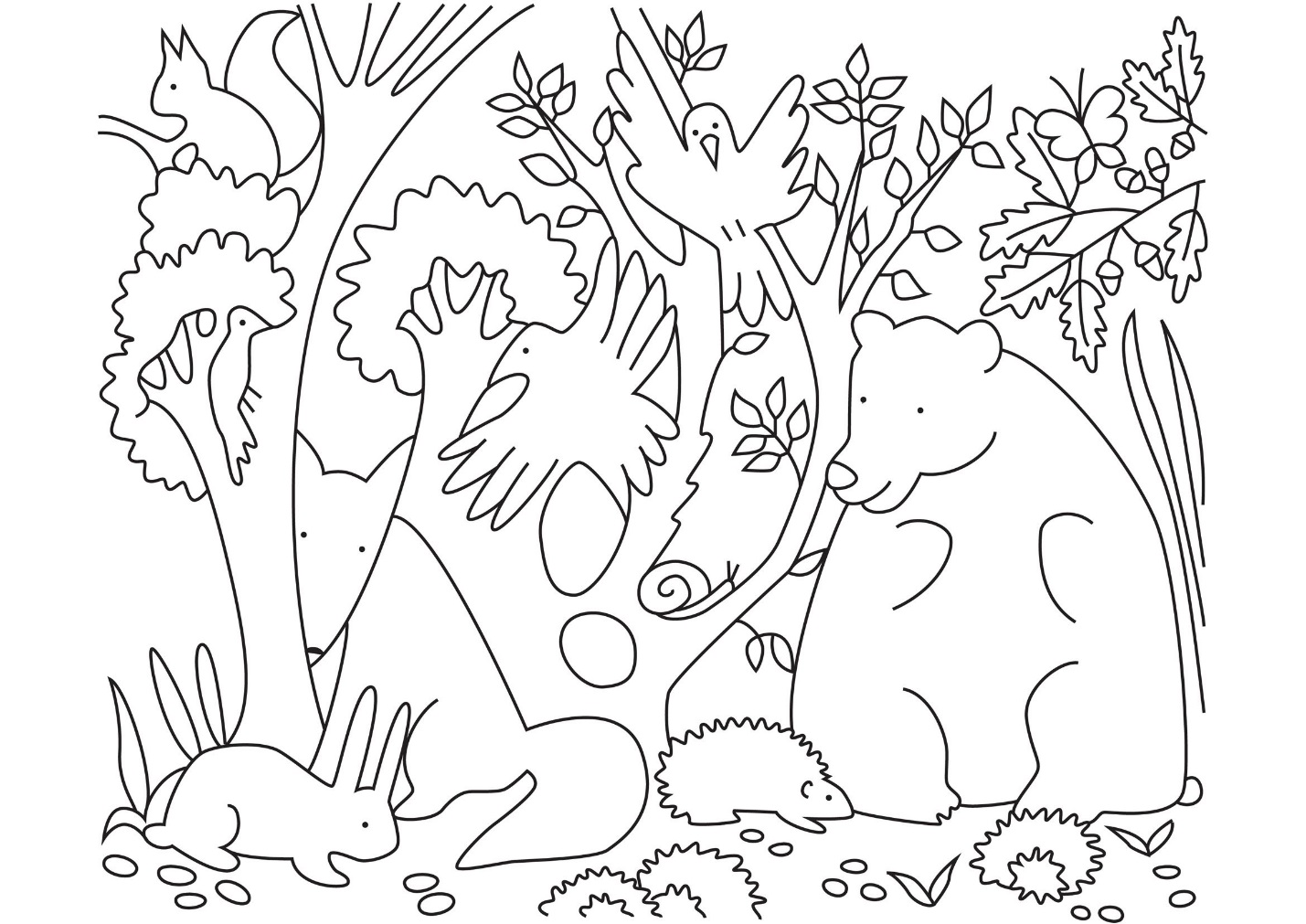 Задание 6. Составить описательный рассказ о диком животном нашего леса (по выбору) по плану:Название.Где живет?Жилище.Внешний вид.Чем питается?Детеныши.